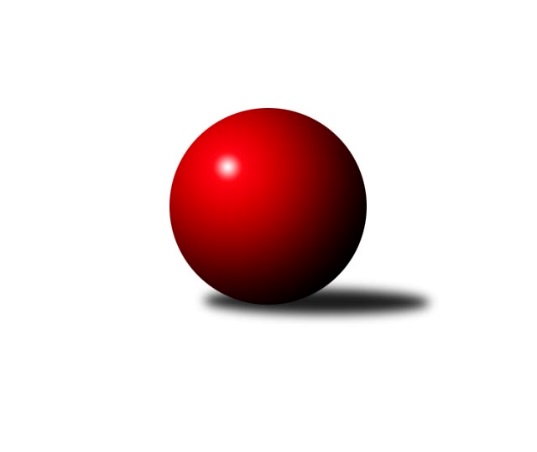 Č.17Ročník 2017/2018	28.4.2024 3. KLM C 2017/2018Statistika 17. kolaTabulka družstev:		družstvo	záp	výh	rem	proh	skore	sety	průměr	body	plné	dorážka	chyby	1.	TJ Zbrojovka Vsetín ˝A˝	17	14	2	1	92.5 : 43.5 	(236.0 : 172.0)	3234	30	2175	1059	27.9	2.	TJ Horní Benešov ˝A˝	17	12	0	5	86.5 : 49.5 	(226.5 : 181.5)	3201	24	2174	1027	30.8	3.	KC Zlín	17	11	1	5	89.5 : 46.5 	(242.0 : 166.0)	3268	23	2188	1080	23.2	4.	TJ  Odry ˝A˝	17	9	2	6	77.0 : 59.0 	(211.5 : 196.5)	3175	20	2139	1037	35.1	5.	TJ Jiskra Rýmařov ˝A˝	17	9	0	8	67.0 : 69.0 	(205.5 : 202.5)	3155	18	2144	1011	30.4	6.	TJ Sokol Machová ˝A˝	17	8	0	9	64.0 : 72.0 	(196.5 : 211.5)	3157	16	2152	1006	37.3	7.	KK Šumperk˝A˝	17	7	2	8	63.5 : 72.5 	(203.5 : 204.5)	3151	16	2138	1013	32.2	8.	KK Zábřeh ˝B˝	17	7	1	9	58.0 : 78.0 	(182.5 : 225.5)	3139	15	2137	1001	34.8	9.	TJ Sokol Bohumín ˝A˝	17	6	2	9	60.0 : 76.0 	(191.5 : 216.5)	3170	14	2162	1008	34.1	10.	TJ Tatran Litovel ˝A˝	17	4	2	11	52.0 : 84.0 	(189.5 : 218.5)	3135	10	2132	1003	30.5	11.	HKK Olomouc ˝B˝	17	4	1	12	54.0 : 82.0 	(184.0 : 224.0)	3140	9	2131	1009	38.7	12.	SKK Ostrava ˝A˝	17	4	1	12	52.0 : 84.0 	(179.0 : 229.0)	3125	9	2141	984	38.3Tabulka doma:		družstvo	záp	výh	rem	proh	skore	sety	průměr	body	maximum	minimum	1.	TJ Zbrojovka Vsetín ˝A˝	8	8	0	0	47.5 : 16.5 	(115.5 : 76.5)	3272	16	3315	3203	2.	KC Zlín	9	7	1	1	54.0 : 18.0 	(142.0 : 74.0)	3287	15	3350	3175	3.	TJ Horní Benešov ˝A˝	9	7	0	2	46.5 : 25.5 	(120.5 : 95.5)	3375	14	3454	3292	4.	TJ Jiskra Rýmařov ˝A˝	9	7	0	2	45.0 : 27.0 	(122.0 : 94.0)	3226	14	3336	3012	5.	TJ  Odry ˝A˝	8	6	0	2	40.0 : 24.0 	(102.5 : 89.5)	3276	12	3395	3101	6.	KK Šumperk˝A˝	9	5	1	3	39.0 : 33.0 	(116.0 : 100.0)	3149	11	3247	3064	7.	KK Zábřeh ˝B˝	9	5	1	3	39.0 : 33.0 	(103.5 : 112.5)	3221	11	3317	3119	8.	SKK Ostrava ˝A˝	8	4	1	3	34.0 : 30.0 	(98.5 : 93.5)	3039	9	3107	2999	9.	TJ Sokol Bohumín ˝A˝	8	4	1	3	33.0 : 31.0 	(92.5 : 99.5)	3128	9	3211	3072	10.	TJ Sokol Machová ˝A˝	8	4	0	4	32.0 : 32.0 	(93.0 : 99.0)	3119	8	3219	3009	11.	TJ Tatran Litovel ˝A˝	8	3	1	4	34.0 : 30.0 	(103.0 : 89.0)	3177	7	3289	3072	12.	HKK Olomouc ˝B˝	9	3	1	5	31.0 : 41.0 	(104.5 : 111.5)	3220	7	3303	3131Tabulka venku:		družstvo	záp	výh	rem	proh	skore	sety	průměr	body	maximum	minimum	1.	TJ Zbrojovka Vsetín ˝A˝	9	6	2	1	45.0 : 27.0 	(120.5 : 95.5)	3229	14	3381	3076	2.	TJ Horní Benešov ˝A˝	8	5	0	3	40.0 : 24.0 	(106.0 : 86.0)	3176	10	3281	2991	3.	KC Zlín	8	4	0	4	35.5 : 28.5 	(100.0 : 92.0)	3266	8	3527	3095	4.	TJ  Odry ˝A˝	9	3	2	4	37.0 : 35.0 	(109.0 : 107.0)	3164	8	3266	3030	5.	TJ Sokol Machová ˝A˝	9	4	0	5	32.0 : 40.0 	(103.5 : 112.5)	3161	8	3393	2945	6.	KK Šumperk˝A˝	8	2	1	5	24.5 : 39.5 	(87.5 : 104.5)	3151	5	3220	3025	7.	TJ Sokol Bohumín ˝A˝	9	2	1	6	27.0 : 45.0 	(99.0 : 117.0)	3176	5	3284	3114	8.	TJ Jiskra Rýmařov ˝A˝	8	2	0	6	22.0 : 42.0 	(83.5 : 108.5)	3146	4	3324	2956	9.	KK Zábřeh ˝B˝	8	2	0	6	19.0 : 45.0 	(79.0 : 113.0)	3129	4	3294	3041	10.	TJ Tatran Litovel ˝A˝	9	1	1	7	18.0 : 54.0 	(86.5 : 129.5)	3130	3	3274	2919	11.	HKK Olomouc ˝B˝	8	1	0	7	23.0 : 41.0 	(79.5 : 112.5)	3129	2	3351	2980	12.	SKK Ostrava ˝A˝	9	0	0	9	18.0 : 54.0 	(80.5 : 135.5)	3136	0	3248	3049Tabulka podzimní části:		družstvo	záp	výh	rem	proh	skore	sety	průměr	body	doma	venku	1.	TJ Zbrojovka Vsetín ˝A˝	11	9	2	0	61.0 : 27.0 	(155.0 : 109.0)	3218	20 	5 	0 	0 	4 	2 	0	2.	TJ Horní Benešov ˝A˝	11	8	0	3	57.5 : 30.5 	(145.0 : 119.0)	3205	16 	5 	0 	0 	3 	0 	3	3.	KC Zlín	11	7	1	3	57.0 : 31.0 	(151.5 : 112.5)	3266	15 	4 	1 	1 	3 	0 	2	4.	TJ Jiskra Rýmařov ˝A˝	11	7	0	4	49.0 : 39.0 	(138.5 : 125.5)	3179	14 	6 	0 	0 	1 	0 	4	5.	TJ  Odry ˝A˝	11	6	0	5	49.0 : 39.0 	(139.5 : 124.5)	3193	12 	4 	0 	2 	2 	0 	3	6.	KK Šumperk˝A˝	11	5	1	5	43.5 : 44.5 	(137.0 : 127.0)	3157	11 	3 	1 	1 	2 	0 	4	7.	KK Zábřeh ˝B˝	11	5	1	5	41.0 : 47.0 	(119.0 : 145.0)	3158	11 	3 	1 	2 	2 	0 	3	8.	TJ Sokol Bohumín ˝A˝	11	4	1	6	37.0 : 51.0 	(117.0 : 147.0)	3180	9 	2 	0 	3 	2 	1 	3	9.	TJ Tatran Litovel ˝A˝	11	4	0	7	38.0 : 50.0 	(129.0 : 135.0)	3160	8 	3 	0 	3 	1 	0 	4	10.	SKK Ostrava ˝A˝	11	3	0	8	32.0 : 56.0 	(112.0 : 152.0)	3129	6 	3 	0 	3 	0 	0 	5	11.	TJ Sokol Machová ˝A˝	11	3	0	8	31.0 : 57.0 	(122.0 : 142.0)	3104	6 	1 	0 	4 	2 	0 	4	12.	HKK Olomouc ˝B˝	11	2	0	9	32.0 : 56.0 	(118.5 : 145.5)	3121	4 	1 	0 	4 	1 	0 	5Tabulka jarní části:		družstvo	záp	výh	rem	proh	skore	sety	průměr	body	doma	venku	1.	TJ Sokol Machová ˝A˝	6	5	0	1	33.0 : 15.0 	(74.5 : 69.5)	3234	10 	3 	0 	0 	2 	0 	1 	2.	TJ Zbrojovka Vsetín ˝A˝	6	5	0	1	31.5 : 16.5 	(81.0 : 63.0)	3266	10 	3 	0 	0 	2 	0 	1 	3.	KC Zlín	6	4	0	2	32.5 : 15.5 	(90.5 : 53.5)	3279	8 	3 	0 	0 	1 	0 	2 	4.	TJ Horní Benešov ˝A˝	6	4	0	2	29.0 : 19.0 	(81.5 : 62.5)	3249	8 	2 	0 	2 	2 	0 	0 	5.	TJ  Odry ˝A˝	6	3	2	1	28.0 : 20.0 	(72.0 : 72.0)	3184	8 	2 	0 	0 	1 	2 	1 	6.	TJ Sokol Bohumín ˝A˝	6	2	1	3	23.0 : 25.0 	(74.5 : 69.5)	3146	5 	2 	1 	0 	0 	0 	3 	7.	HKK Olomouc ˝B˝	6	2	1	3	22.0 : 26.0 	(65.5 : 78.5)	3192	5 	2 	1 	1 	0 	0 	2 	8.	KK Šumperk˝A˝	6	2	1	3	20.0 : 28.0 	(66.5 : 77.5)	3141	5 	2 	0 	2 	0 	1 	1 	9.	TJ Jiskra Rýmařov ˝A˝	6	2	0	4	18.0 : 30.0 	(67.0 : 77.0)	3125	4 	1 	0 	2 	1 	0 	2 	10.	KK Zábřeh ˝B˝	6	2	0	4	17.0 : 31.0 	(63.5 : 80.5)	3130	4 	2 	0 	1 	0 	0 	3 	11.	SKK Ostrava ˝A˝	6	1	1	4	20.0 : 28.0 	(67.0 : 77.0)	3104	3 	1 	1 	0 	0 	0 	4 	12.	TJ Tatran Litovel ˝A˝	6	0	2	4	14.0 : 34.0 	(60.5 : 83.5)	3113	2 	0 	1 	1 	0 	1 	3 Zisk bodů pro družstvo:		jméno hráče	družstvo	body	zápasy	v %	dílčí body	sety	v %	1.	Vlastimil Bělíček 	TJ Zbrojovka Vsetín ˝A˝ 	15	/	15	(100%)	55	/	60	(92%)	2.	Karel Chlevišťan 	TJ  Odry ˝A˝ 	14	/	17	(82%)	45.5	/	68	(67%)	3.	Michal Pavič 	TJ  Odry ˝A˝ 	14	/	17	(82%)	43	/	68	(63%)	4.	Kamil Kubeša 	TJ Horní Benešov ˝A˝ 	14	/	17	(82%)	42.5	/	68	(63%)	5.	Miroslav Petřek ml.	TJ Horní Benešov ˝A˝ 	13	/	17	(76%)	44.5	/	68	(65%)	6.	Bronislav Fojtík 	KC Zlín 	12	/	14	(86%)	36	/	56	(64%)	7.	Karel Ivaniš 	KC Zlín 	12	/	16	(75%)	43.5	/	64	(68%)	8.	Miroslav Málek 	KC Zlín 	11.5	/	15	(77%)	37.5	/	60	(63%)	9.	Ladislav Stárek 	TJ Jiskra Rýmařov ˝A˝ 	11	/	12	(92%)	35	/	48	(73%)	10.	Miroslav Dokoupil 	HKK Olomouc ˝B˝ 	11	/	14	(79%)	32	/	56	(57%)	11.	Roman Hrančík 	TJ Sokol Machová ˝A˝ 	11	/	16	(69%)	40.5	/	64	(63%)	12.	Lubomír Matějíček 	KC Zlín 	11	/	16	(69%)	38.5	/	64	(60%)	13.	Adam Běláška 	KK Šumperk˝A˝ 	11	/	17	(65%)	35.5	/	68	(52%)	14.	Zoltán Bagári 	TJ Zbrojovka Vsetín ˝A˝ 	10.5	/	16	(66%)	39	/	64	(61%)	15.	Milan Dědáček 	TJ Jiskra Rýmařov ˝A˝ 	10	/	11	(91%)	33	/	44	(75%)	16.	Jiří Michálek 	KK Zábřeh ˝B˝ 	10	/	12	(83%)	28.5	/	48	(59%)	17.	Jiří Hendrych 	TJ Horní Benešov ˝A˝ 	10	/	15	(67%)	36	/	60	(60%)	18.	Marek Frydrych 	TJ  Odry ˝A˝ 	10	/	15	(67%)	36	/	60	(60%)	19.	Tomáš Polášek 	KC Zlín 	9	/	12	(75%)	33.5	/	48	(70%)	20.	Vlastimil Brázdil 	TJ Sokol Machová ˝A˝ 	9	/	16	(56%)	35	/	64	(55%)	21.	Michal Laga 	TJ Sokol Machová ˝A˝ 	9	/	16	(56%)	35	/	64	(55%)	22.	Milan Šula 	KK Zábřeh ˝B˝ 	9	/	16	(56%)	31	/	64	(48%)	23.	Miroslav Smrčka 	KK Šumperk˝A˝ 	9	/	17	(53%)	39.5	/	68	(58%)	24.	Fridrich Péli 	TJ Sokol Bohumín ˝A˝ 	9	/	17	(53%)	34.5	/	68	(51%)	25.	Karol Nitka 	TJ Sokol Bohumín ˝A˝ 	9	/	17	(53%)	32.5	/	68	(48%)	26.	Ladislav Janáč 	TJ Jiskra Rýmařov ˝A˝ 	8	/	11	(73%)	26	/	44	(59%)	27.	Jiří Baslar 	HKK Olomouc ˝B˝ 	8	/	14	(57%)	31	/	56	(55%)	28.	Břetislav Sobota 	HKK Olomouc ˝B˝ 	8	/	15	(53%)	32.5	/	60	(54%)	29.	Jaroslav Tezzele 	TJ Jiskra Rýmařov ˝A˝ 	8	/	16	(50%)	32.5	/	64	(51%)	30.	Jiří Trnka 	SKK Ostrava ˝A˝ 	8	/	16	(50%)	30.5	/	64	(48%)	31.	Miroslav Míšek 	TJ Sokol Machová ˝A˝ 	8	/	16	(50%)	29	/	64	(45%)	32.	Aleš Kohutek 	TJ Sokol Bohumín ˝A˝ 	8	/	17	(47%)	36.5	/	68	(54%)	33.	René Světlík 	TJ Sokol Bohumín ˝A˝ 	8	/	17	(47%)	33	/	68	(49%)	34.	Stanislav Ovšák 	TJ  Odry ˝A˝ 	8	/	17	(47%)	30	/	68	(44%)	35.	Ivan Říha 	TJ Zbrojovka Vsetín ˝A˝ 	7	/	11	(64%)	26	/	44	(59%)	36.	Zdeněk Kuna 	SKK Ostrava ˝A˝ 	7	/	14	(50%)	26.5	/	56	(47%)	37.	Marek Zapletal 	KK Šumperk˝A˝ 	7	/	15	(47%)	34	/	60	(57%)	38.	Tomáš Hambálek 	TJ Zbrojovka Vsetín ˝A˝ 	7	/	15	(47%)	29.5	/	60	(49%)	39.	Josef Šrámek 	HKK Olomouc ˝B˝ 	7	/	15	(47%)	27.5	/	60	(46%)	40.	Jiří Čamek 	TJ Tatran Litovel ˝A˝ 	7	/	16	(44%)	33.5	/	64	(52%)	41.	Jan Körner 	KK Zábřeh ˝B˝ 	7	/	17	(41%)	32	/	68	(47%)	42.	Jan Zaškolný 	TJ Sokol Bohumín ˝A˝ 	7	/	17	(41%)	30	/	68	(44%)	43.	Radim Abrahám 	KC Zlín 	6	/	9	(67%)	21	/	36	(58%)	44.	Martin Bilíček 	TJ Horní Benešov ˝A˝ 	6	/	9	(67%)	21	/	36	(58%)	45.	Vladislav Pečinka 	TJ Horní Benešov ˝A˝ 	6	/	9	(67%)	19	/	36	(53%)	46.	Petr Rak 	TJ Horní Benešov ˝A˝ 	6	/	13	(46%)	27.5	/	52	(53%)	47.	Václav Švub 	KK Zábřeh ˝B˝ 	6	/	13	(46%)	25.5	/	52	(49%)	48.	Jan Pavlosek 	SKK Ostrava ˝A˝ 	6	/	13	(46%)	18	/	52	(35%)	49.	Daniel Bělíček 	TJ Zbrojovka Vsetín ˝A˝ 	6	/	14	(43%)	29.5	/	56	(53%)	50.	Jakub Mokoš 	TJ Tatran Litovel ˝A˝ 	6	/	14	(43%)	25	/	56	(45%)	51.	Dušan Říha 	HKK Olomouc ˝B˝ 	6	/	15	(40%)	25	/	60	(42%)	52.	Jiří Fiala 	TJ Tatran Litovel ˝A˝ 	6	/	15	(40%)	24.5	/	60	(41%)	53.	Dominik Böhm 	SKK Ostrava ˝A˝ 	6	/	15	(40%)	23.5	/	60	(39%)	54.	Gustav Vojtek 	KK Šumperk˝A˝ 	6	/	16	(38%)	28.5	/	64	(45%)	55.	Petr Holas 	SKK Ostrava ˝A˝ 	6	/	17	(35%)	40	/	68	(59%)	56.	Petr Matějka 	KK Šumperk˝A˝ 	6	/	17	(35%)	28	/	68	(41%)	57.	Martin Vitásek 	KK Zábřeh ˝B˝ 	6	/	17	(35%)	27.5	/	68	(40%)	58.	Vlastimil Skopalík 	TJ Horní Benešov ˝A˝ 	5.5	/	11	(50%)	21.5	/	44	(49%)	59.	Tomáš Novosad 	TJ Zbrojovka Vsetín ˝A˝ 	5	/	11	(45%)	17.5	/	44	(40%)	60.	Petr Dvorský 	TJ  Odry ˝A˝ 	5	/	12	(42%)	21.5	/	48	(45%)	61.	Petr Kuttler 	TJ Sokol Bohumín ˝A˝ 	5	/	16	(31%)	24	/	64	(38%)	62.	Miroslav Štěpán 	KK Zábřeh ˝B˝ 	5	/	17	(29%)	29	/	68	(43%)	63.	Jaroslav Vymazal 	KK Šumperk˝A˝ 	4	/	5	(80%)	16	/	20	(80%)	64.	Jiří Kudláček 	TJ Sokol Machová ˝A˝ 	4	/	5	(80%)	13	/	20	(65%)	65.	Vojtěch Rozkopal 	TJ  Odry ˝A˝ 	4	/	6	(67%)	14	/	24	(58%)	66.	Jindřich Kolařík 	KC Zlín 	4	/	7	(57%)	13.5	/	28	(48%)	67.	Miroslav Sigmund 	TJ Tatran Litovel ˝A˝ 	4	/	8	(50%)	18	/	32	(56%)	68.	Miroslav Pytel 	SKK Ostrava ˝A˝ 	4	/	9	(44%)	15.5	/	36	(43%)	69.	Antonín Sochor 	TJ Jiskra Rýmařov ˝A˝ 	4	/	11	(36%)	22.5	/	44	(51%)	70.	Martin Dolák 	TJ Zbrojovka Vsetín ˝A˝ 	4	/	11	(36%)	21.5	/	44	(49%)	71.	Jaroslav Heblák 	TJ Jiskra Rýmařov ˝A˝ 	4	/	13	(31%)	20	/	52	(38%)	72.	Milan Dovrtěl 	TJ Sokol Machová ˝A˝ 	4	/	13	(31%)	19	/	52	(37%)	73.	Kamil Axman 	TJ Tatran Litovel ˝A˝ 	4	/	15	(27%)	28.5	/	60	(48%)	74.	Jaroslav Sedlář 	KK Šumperk˝A˝ 	3.5	/	13	(27%)	19	/	52	(37%)	75.	Martin Futerko 	SKK Ostrava ˝A˝ 	3	/	3	(100%)	8.5	/	12	(71%)	76.	Josef Krajzinger 	HKK Olomouc ˝B˝ 	3	/	4	(75%)	9	/	16	(56%)	77.	František Baleka 	TJ Tatran Litovel ˝A˝ 	3	/	7	(43%)	12.5	/	28	(45%)	78.	David Čulík 	TJ Tatran Litovel ˝A˝ 	3	/	12	(25%)	21	/	48	(44%)	79.	Petr Kozák 	TJ Horní Benešov ˝A˝ 	2	/	2	(100%)	6	/	8	(75%)	80.	Miroslav Talášek 	TJ Tatran Litovel ˝A˝ 	2	/	3	(67%)	9	/	12	(75%)	81.	Petr Dvořáček 	TJ Zbrojovka Vsetín ˝A˝ 	2	/	3	(67%)	4	/	12	(33%)	82.	Petr Axman 	TJ Tatran Litovel ˝A˝ 	2	/	5	(40%)	8.5	/	20	(43%)	83.	Jiří Zezulka st. 	TJ Jiskra Rýmařov ˝A˝ 	2	/	7	(29%)	11.5	/	28	(41%)	84.	Pavel Kubálek 	KC Zlín 	2	/	8	(25%)	12.5	/	32	(39%)	85.	Vladimír Korta 	SKK Ostrava ˝A˝ 	2	/	9	(22%)	9.5	/	36	(26%)	86.	Michal Davidík 	TJ Jiskra Rýmařov ˝A˝ 	2	/	9	(22%)	9	/	36	(25%)	87.	Bohuslav Husek 	TJ Sokol Machová ˝A˝ 	2	/	11	(18%)	16	/	44	(36%)	88.	Břetislav Adamec 	TJ Zbrojovka Vsetín ˝A˝ 	1	/	1	(100%)	4	/	4	(100%)	89.	Miroslav Kubík 	TJ Zbrojovka Vsetín ˝A˝ 	1	/	1	(100%)	3	/	4	(75%)	90.	Pavel Heinisch 	KK Šumperk˝A˝ 	1	/	1	(100%)	3	/	4	(75%)	91.	Miroslav Složil 	SKK Ostrava ˝A˝ 	1	/	1	(100%)	2	/	4	(50%)	92.	Jiří Koloděj 	SKK Ostrava ˝A˝ 	1	/	1	(100%)	2	/	4	(50%)	93.	Tomáš Adamec 	TJ Zbrojovka Vsetín ˝A˝ 	1	/	1	(100%)	2	/	4	(50%)	94.	Petr Chlachula 	TJ Jiskra Rýmařov ˝A˝ 	1	/	3	(33%)	7	/	12	(58%)	95.	Josef Pilatík 	TJ Jiskra Rýmařov ˝A˝ 	1	/	3	(33%)	6	/	12	(50%)	96.	Daniel Ševčík st.	TJ  Odry ˝A˝ 	1	/	3	(33%)	5	/	12	(42%)	97.	Leopold Jašek 	HKK Olomouc ˝B˝ 	1	/	3	(33%)	4	/	12	(33%)	98.	Jiří Srovnal 	KK Zábřeh ˝B˝ 	1	/	3	(33%)	3	/	12	(25%)	99.	Jiří Michalík 	TJ Sokol Machová ˝A˝ 	1	/	4	(25%)	7	/	16	(44%)	100.	Marian Hošek 	HKK Olomouc ˝B˝ 	1	/	6	(17%)	8	/	24	(33%)	101.	Jaroslav Lušovský 	TJ  Odry ˝A˝ 	1	/	6	(17%)	8	/	24	(33%)	102.	Michal Klich 	TJ Horní Benešov ˝A˝ 	0	/	1	(0%)	2	/	4	(50%)	103.	Radek Foltýn 	SKK Ostrava ˝A˝ 	0	/	1	(0%)	2	/	4	(50%)	104.	Roman Janás 	KC Zlín 	0	/	1	(0%)	2	/	4	(50%)	105.	Stanislav Brosinger 	TJ Tatran Litovel ˝A˝ 	0	/	1	(0%)	2	/	4	(50%)	106.	Ondřej Gajdičiar 	TJ  Odry ˝A˝ 	0	/	1	(0%)	2	/	4	(50%)	107.	Jiří Madecký 	TJ  Odry ˝A˝ 	0	/	1	(0%)	1.5	/	4	(38%)	108.	Roman Honl 	TJ Sokol Bohumín ˝A˝ 	0	/	1	(0%)	1	/	4	(25%)	109.	Vlastimil Kancner 	TJ Zbrojovka Vsetín ˝A˝ 	0	/	1	(0%)	1	/	4	(25%)	110.	Radek Janás 	KC Zlín 	0	/	1	(0%)	1	/	4	(25%)	111.	Jan Frydrych 	TJ  Odry ˝A˝ 	0	/	1	(0%)	1	/	4	(25%)	112.	František Langer 	KK Zábřeh ˝B˝ 	0	/	1	(0%)	1	/	4	(25%)	113.	Ludvík Vymazal 	TJ Tatran Litovel ˝A˝ 	0	/	1	(0%)	1	/	4	(25%)	114.	Jiří Fryštacký 	TJ Sokol Machová ˝A˝ 	0	/	1	(0%)	0	/	4	(0%)	115.	Martin Flídr 	KK Zábřeh ˝B˝ 	0	/	1	(0%)	0	/	4	(0%)	116.	Zdeněk Černý 	TJ Horní Benešov ˝A˝ 	0	/	1	(0%)	0	/	4	(0%)	117.	Václav Čamek 	KK Zábřeh ˝B˝ 	0	/	1	(0%)	0	/	4	(0%)	118.	Petr Dankovič ml. 	TJ Horní Benešov ˝A˝ 	0	/	1	(0%)	0	/	4	(0%)	119.	Jiří Vrobel 	TJ Tatran Litovel ˝A˝ 	0	/	1	(0%)	0	/	4	(0%)	120.	Miroslav Koloděj 	SKK Ostrava ˝A˝ 	0	/	1	(0%)	0	/	4	(0%)	121.	Jiří Polášek 	TJ Jiskra Rýmařov ˝A˝ 	0	/	2	(0%)	1	/	8	(13%)	122.	David Hampl 	TJ Jiskra Rýmařov ˝A˝ 	0	/	2	(0%)	1	/	8	(13%)	123.	Lukáš Michalík 	TJ Sokol Machová ˝A˝ 	0	/	2	(0%)	1	/	8	(13%)	124.	Radek Malíšek 	HKK Olomouc ˝B˝ 	0	/	3	(0%)	1	/	12	(8%)	125.	Lukáš Krejčí 	KK Zábřeh ˝B˝ 	0	/	4	(0%)	5	/	16	(31%)	126.	Radek Hejtman 	HKK Olomouc ˝B˝ 	0	/	6	(0%)	7	/	24	(29%)Průměry na kuželnách:		kuželna	průměr	plné	dorážka	chyby	výkon na hráče	1.	 Horní Benešov, 1-4	3336	2230	1105	31.0	(556.0)	2.	TJ Valašské Meziříčí, 1-4	3257	2212	1044	38.1	(542.8)	3.	HKK Olomouc, 1-8	3232	2192	1039	33.8	(538.7)	4.	TJ Zbrojovka Vsetín, 1-4	3218	2156	1061	26.8	(536.4)	5.	KK Zábřeh, 1-4	3206	2169	1037	31.8	(534.5)	6.	KK Jiskra Rýmařov, 1-4	3195	2168	1026	32.6	(532.5)	7.	KC Zlín, 1-4	3171	2139	1032	32.6	(528.6)	8.	Sokol Přemyslovice, 1-4	3162	2128	1033	28.1	(527.0)	9.	KK Šumperk, 1-4	3128	2124	1003	32.5	(521.4)	10.	TJ Sokol Bohumín, 1-4	3111	2114	996	34.1	(518.6)	11.	TJ VOKD Poruba, 1-4	3036	2077	958	39.7	(506.0)Nejlepší výkony na kuželnách: Horní Benešov, 1-4KC Zlín	3527	14. kolo	Jiří Hendrych 	TJ Horní Benešov ˝A˝	639	8. koloTJ Horní Benešov ˝A˝	3454	8. kolo	Kamil Kubeša 	TJ Horní Benešov ˝A˝	627	17. koloTJ Horní Benešov ˝A˝	3432	1. kolo	Jiří Kudláček 	TJ Sokol Machová ˝A˝	625	17. koloTJ Horní Benešov ˝A˝	3405	6. kolo	Karel Ivaniš 	KC Zlín	618	14. koloTJ Horní Benešov ˝A˝	3397	12. kolo	Radim Abrahám 	KC Zlín	615	14. koloTJ Sokol Machová ˝A˝	3393	17. kolo	Tomáš Polášek 	KC Zlín	610	14. koloTJ Horní Benešov ˝A˝	3372	11. kolo	Miroslav Petřek ml.	TJ Horní Benešov ˝A˝	605	8. koloTJ Horní Benešov ˝A˝	3358	17. kolo	Roman Hrančík 	TJ Sokol Machová ˝A˝	600	17. koloTJ Horní Benešov ˝A˝	3355	3. kolo	Petr Rak 	TJ Horní Benešov ˝A˝	595	12. koloTJ Jiskra Rýmařov ˝A˝	3324	1. kolo	Miroslav Petřek ml.	TJ Horní Benešov ˝A˝	594	12. koloTJ Valašské Meziříčí, 1-4TJ  Odry ˝A˝	3395	13. kolo	Marek Frydrych 	TJ  Odry ˝A˝	614	13. koloTJ Zbrojovka Vsetín ˝A˝	3381	13. kolo	Karel Chlevišťan 	TJ  Odry ˝A˝	602	7. koloTJ  Odry ˝A˝	3372	5. kolo	Karel Chlevišťan 	TJ  Odry ˝A˝	600	4. koloHKK Olomouc ˝B˝	3351	9. kolo	Michal Pavič 	TJ  Odry ˝A˝	597	13. koloTJ  Odry ˝A˝	3323	4. kolo	Karel Chlevišťan 	TJ  Odry ˝A˝	597	5. koloTJ  Odry ˝A˝	3292	15. kolo	Jiří Baslar 	HKK Olomouc ˝B˝	592	9. koloTJ  Odry ˝A˝	3289	7. kolo	Ivan Říha 	TJ Zbrojovka Vsetín ˝A˝	590	13. koloKC Zlín	3286	7. kolo	Michal Pavič 	TJ  Odry ˝A˝	589	7. koloTJ Tatran Litovel ˝A˝	3274	2. kolo	Karel Chlevišťan 	TJ  Odry ˝A˝	589	15. koloTJ  Odry ˝A˝	3234	10. kolo	Břetislav Sobota 	HKK Olomouc ˝B˝	587	9. koloHKK Olomouc, 1-8KC Zlín	3343	1. kolo	Miroslav Dokoupil 	HKK Olomouc ˝B˝	642	1. koloHKK Olomouc ˝B˝	3303	8. kolo	Miroslav Petřek ml.	TJ Horní Benešov ˝A˝	603	4. koloKK Zábřeh ˝B˝	3294	11. kolo	Břetislav Sobota 	HKK Olomouc ˝B˝	599	11. koloHKK Olomouc ˝B˝	3292	11. kolo	Břetislav Sobota 	HKK Olomouc ˝B˝	597	8. koloTJ Horní Benešov ˝A˝	3281	4. kolo	Marian Hošek 	HKK Olomouc ˝B˝	595	17. koloHKK Olomouc ˝B˝	3275	12. kolo	Josef Šrámek 	HKK Olomouc ˝B˝	585	12. koloSKK Ostrava ˝A˝	3248	8. kolo	Václav Švub 	KK Zábřeh ˝B˝	585	11. koloTJ Jiskra Rýmařov ˝A˝	3242	12. kolo	Antonín Sochor 	TJ Jiskra Rýmařov ˝A˝	584	12. koloTJ Zbrojovka Vsetín ˝A˝	3240	6. kolo	Karel Ivaniš 	KC Zlín	581	1. koloHKK Olomouc ˝B˝	3234	6. kolo	Miroslav Málek 	KC Zlín	577	1. koloTJ Zbrojovka Vsetín, 1-4TJ Zbrojovka Vsetín ˝A˝	3315	16. kolo	Vlastimil Bělíček 	TJ Zbrojovka Vsetín ˝A˝	619	14. koloTJ Zbrojovka Vsetín ˝A˝	3314	1. kolo	Vlastimil Bělíček 	TJ Zbrojovka Vsetín ˝A˝	618	3. koloTJ Zbrojovka Vsetín ˝A˝	3307	3. kolo	Vlastimil Bělíček 	TJ Zbrojovka Vsetín ˝A˝	602	16. koloTJ Zbrojovka Vsetín ˝A˝	3300	11. kolo	Vlastimil Bělíček 	TJ Zbrojovka Vsetín ˝A˝	597	1. koloTJ  Odry ˝A˝	3257	1. kolo	Vlastimil Bělíček 	TJ Zbrojovka Vsetín ˝A˝	591	5. koloTJ Zbrojovka Vsetín ˝A˝	3253	5. kolo	Vlastimil Bělíček 	TJ Zbrojovka Vsetín ˝A˝	591	7. koloTJ Zbrojovka Vsetín ˝A˝	3250	7. kolo	Tomáš Hambálek 	TJ Zbrojovka Vsetín ˝A˝	590	1. koloTJ Zbrojovka Vsetín ˝A˝	3237	14. kolo	Vlastimil Bělíček 	TJ Zbrojovka Vsetín ˝A˝	584	11. koloTJ Tatran Litovel ˝A˝	3230	11. kolo	Zoltán Bagári 	TJ Zbrojovka Vsetín ˝A˝	583	3. koloTJ Zbrojovka Vsetín ˝A˝	3203	12. kolo	Marek Frydrych 	TJ  Odry ˝A˝	578	1. koloKK Zábřeh, 1-4KK Zábřeh ˝B˝	3317	9. kolo	Vlastimil Bělíček 	TJ Zbrojovka Vsetín ˝A˝	621	2. koloKK Zábřeh ˝B˝	3279	10. kolo	Jiří Michálek 	KK Zábřeh ˝B˝	611	13. koloTJ Zbrojovka Vsetín ˝A˝	3267	2. kolo	Karel Chlevišťan 	TJ  Odry ˝A˝	594	17. koloKK Zábřeh ˝B˝	3262	4. kolo	Milan Šula 	KK Zábřeh ˝B˝	588	4. koloTJ Jiskra Rýmařov ˝A˝	3261	7. kolo	Milan Dědáček 	TJ Jiskra Rýmařov ˝A˝	584	7. koloKK Zábřeh ˝B˝	3258	2. kolo	Jiří Michálek 	KK Zábřeh ˝B˝	584	9. koloKK Zábřeh ˝B˝	3252	13. kolo	Václav Švub 	KK Zábřeh ˝B˝	580	9. koloSKK Ostrava ˝A˝	3231	4. kolo	Martin Vitásek 	KK Zábřeh ˝B˝	579	10. koloKK Zábřeh ˝B˝	3228	15. kolo	Milan Šula 	KK Zábřeh ˝B˝	579	17. koloKK Šumperk˝A˝	3204	9. kolo	Jan Körner 	KK Zábřeh ˝B˝	574	2. koloKK Jiskra Rýmařov, 1-4TJ Jiskra Rýmařov ˝A˝	3336	9. kolo	Milan Dědáček 	TJ Jiskra Rýmařov ˝A˝	604	8. koloTJ Jiskra Rýmařov ˝A˝	3306	6. kolo	Milan Dědáček 	TJ Jiskra Rýmařov ˝A˝	592	4. koloTJ Jiskra Rýmařov ˝A˝	3299	8. kolo	Ladislav Stárek 	TJ Jiskra Rýmařov ˝A˝	589	9. koloTJ Jiskra Rýmařov ˝A˝	3262	4. kolo	Karel Ivaniš 	KC Zlín	587	9. koloTJ Zbrojovka Vsetín ˝A˝	3252	15. kolo	Milan Dědáček 	TJ Jiskra Rýmařov ˝A˝	582	9. koloTJ Jiskra Rýmařov ˝A˝	3241	2. kolo	Jan Pavlosek 	SKK Ostrava ˝A˝	579	17. koloKC Zlín	3240	9. kolo	Ladislav Stárek 	TJ Jiskra Rýmařov ˝A˝	576	15. koloTJ Jiskra Rýmařov ˝A˝	3216	15. kolo	Antonín Sochor 	TJ Jiskra Rýmařov ˝A˝	575	6. koloTJ Sokol Bohumín ˝A˝	3213	2. kolo	Fridrich Péli 	TJ Sokol Bohumín ˝A˝	573	2. koloTJ Jiskra Rýmařov ˝A˝	3197	10. kolo	Milan Dědáček 	TJ Jiskra Rýmařov ˝A˝	572	6. koloKC Zlín, 1-4KC Zlín	3350	17. kolo	Miroslav Petřek ml.	TJ Horní Benešov ˝A˝	598	2. koloKC Zlín	3349	8. kolo	Vlastimil Bělíček 	TJ Zbrojovka Vsetín ˝A˝	592	4. koloKC Zlín	3335	13. kolo	Miroslav Málek 	KC Zlín	588	8. koloKC Zlín	3314	11. kolo	Roman Hrančík 	TJ Sokol Machová ˝A˝	586	16. koloKC Zlín	3313	6. kolo	Miroslav Málek 	KC Zlín	586	6. koloKC Zlín	3284	10. kolo	Aleš Kohutek 	TJ Sokol Bohumín ˝A˝	585	7. koloKC Zlín	3238	15. kolo	Radim Abrahám 	KC Zlín	583	13. koloTJ Zbrojovka Vsetín ˝A˝	3238	4. kolo	Bronislav Fojtík 	KC Zlín	579	17. koloTJ Horní Benešov ˝A˝	3234	2. kolo	Miroslav Málek 	KC Zlín	578	13. koloKC Zlín	3225	4. kolo	Bronislav Fojtík 	KC Zlín	578	11. koloSokol Přemyslovice, 1-4KC Zlín	3289	5. kolo	Miroslav Málek 	KC Zlín	584	5. koloTJ Tatran Litovel ˝A˝	3289	1. kolo	Miroslav Sigmund 	TJ Tatran Litovel ˝A˝	579	16. koloTJ Tatran Litovel ˝A˝	3246	5. kolo	Jiří Čamek 	TJ Tatran Litovel ˝A˝	573	1. koloTJ Tatran Litovel ˝A˝	3209	16. kolo	Jakub Mokoš 	TJ Tatran Litovel ˝A˝	570	1. koloTJ Tatran Litovel ˝A˝	3193	14. kolo	Karel Chlevišťan 	TJ  Odry ˝A˝	570	14. koloTJ  Odry ˝A˝	3191	14. kolo	Jiří Čamek 	TJ Tatran Litovel ˝A˝	568	7. koloTJ Sokol Bohumín ˝A˝	3186	9. kolo	Jaroslav Tezzele 	TJ Jiskra Rýmařov ˝A˝	566	16. koloTJ Tatran Litovel ˝A˝	3186	3. kolo	Petr Kuttler 	TJ Sokol Bohumín ˝A˝	564	9. koloTJ Jiskra Rýmařov ˝A˝	3148	16. kolo	Bronislav Fojtík 	KC Zlín	563	5. koloTJ Tatran Litovel ˝A˝	3147	7. kolo	Kamil Axman 	TJ Tatran Litovel ˝A˝	562	5. koloKK Šumperk, 1-4KK Šumperk˝A˝	3247	13. kolo	Adam Běláška 	KK Šumperk˝A˝	579	17. koloTJ Horní Benešov ˝A˝	3221	15. kolo	Miroslav Smrčka 	KK Šumperk˝A˝	571	13. koloTJ  Odry ˝A˝	3218	8. kolo	Petr Dvorský 	TJ  Odry ˝A˝	570	8. koloKK Šumperk˝A˝	3185	11. kolo	Miroslav Smrčka 	KK Šumperk˝A˝	568	2. koloTJ Zbrojovka Vsetín ˝A˝	3179	17. kolo	Marek Zapletal 	KK Šumperk˝A˝	563	8. koloTJ Sokol Machová ˝A˝	3178	13. kolo	Vlastimil Bělíček 	TJ Zbrojovka Vsetín ˝A˝	561	17. koloKK Šumperk˝A˝	3168	12. kolo	Adam Běláška 	KK Šumperk˝A˝	560	11. koloKK Šumperk˝A˝	3156	15. kolo	Kamil Kubeša 	TJ Horní Benešov ˝A˝	559	15. koloKK Šumperk˝A˝	3154	8. kolo	René Světlík 	TJ Sokol Bohumín ˝A˝	556	4. koloKK Šumperk˝A˝	3142	17. kolo	Daniel Bělíček 	TJ Zbrojovka Vsetín ˝A˝	555	17. koloTJ Sokol Bohumín, 1-4TJ Zbrojovka Vsetín ˝A˝	3235	8. kolo	Vlastimil Bělíček 	TJ Zbrojovka Vsetín ˝A˝	604	8. koloTJ Sokol Bohumín ˝A˝	3211	14. kolo	Jiří Michálek 	KK Zábřeh ˝B˝	604	1. koloTJ Sokol Bohumín ˝A˝	3171	8. kolo	Tomáš Polášek 	KC Zlín	568	3. koloKC Zlín	3161	3. kolo	Břetislav Sobota 	HKK Olomouc ˝B˝	567	5. koloKK Zábřeh ˝B˝	3154	1. kolo	Petr Kuttler 	TJ Sokol Bohumín ˝A˝	565	12. koloTJ Sokol Bohumín ˝A˝	3136	5. kolo	Lubomír Matějíček 	KC Zlín	564	3. koloTJ Sokol Bohumín ˝A˝	3122	16. kolo	René Světlík 	TJ Sokol Bohumín ˝A˝	559	14. koloTJ Sokol Bohumín ˝A˝	3122	1. kolo	Karel Chlevišťan 	TJ  Odry ˝A˝	555	12. koloTJ  Odry ˝A˝	3117	12. kolo	Karol Nitka 	TJ Sokol Bohumín ˝A˝	553	5. koloTJ Sokol Bohumín ˝A˝	3094	12. kolo	Marek Frydrych 	TJ  Odry ˝A˝	552	12. koloTJ VOKD Poruba, 1-4KK Šumperk˝A˝	3144	7. kolo	Miroslav Petřek ml.	TJ Horní Benešov ˝A˝	571	9. koloSKK Ostrava ˝A˝	3107	9. kolo	Petr Matějka 	KK Šumperk˝A˝	554	7. koloTJ Tatran Litovel ˝A˝	3084	13. kolo	Kamil Axman 	TJ Tatran Litovel ˝A˝	554	13. koloTJ Zbrojovka Vsetín ˝A˝	3076	10. kolo	Petr Holas 	SKK Ostrava ˝A˝	549	13. koloSKK Ostrava ˝A˝	3073	16. kolo	Petr Holas 	SKK Ostrava ˝A˝	549	2. koloSKK Ostrava ˝A˝	3051	13. kolo	Petr Dvorský 	TJ  Odry ˝A˝	546	3. koloKK Zábřeh ˝B˝	3041	16. kolo	Petr Holas 	SKK Ostrava ˝A˝	546	16. koloSKK Ostrava ˝A˝	3032	5. kolo	Vlastimil Bělíček 	TJ Zbrojovka Vsetín ˝A˝	543	10. koloTJ  Odry ˝A˝	3030	3. kolo	Dominik Böhm 	SKK Ostrava ˝A˝	540	7. koloSKK Ostrava ˝A˝	3025	2. kolo	Jiří Trnka 	SKK Ostrava ˝A˝	539	16. koloČetnost výsledků:	8.0 : 0.0	2x	7.0 : 1.0	17x	6.0 : 2.0	31x	5.5 : 2.5	2x	5.0 : 3.0	11x	4.0 : 4.0	7x	3.0 : 5.0	6x	2.0 : 6.0	16x	1.0 : 7.0	10x